　　調理実習のメニュー　　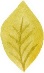 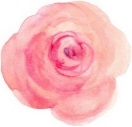 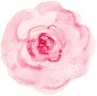 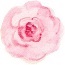 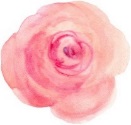 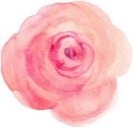 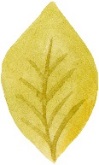 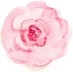 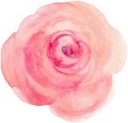 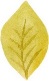 こんなすてきな食事、一緒につくってみませんか？（一例です。メニューは変わる場合があります）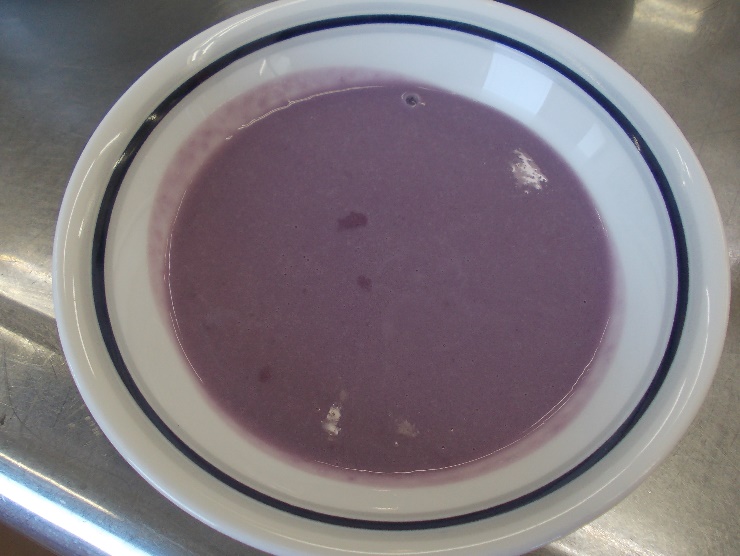 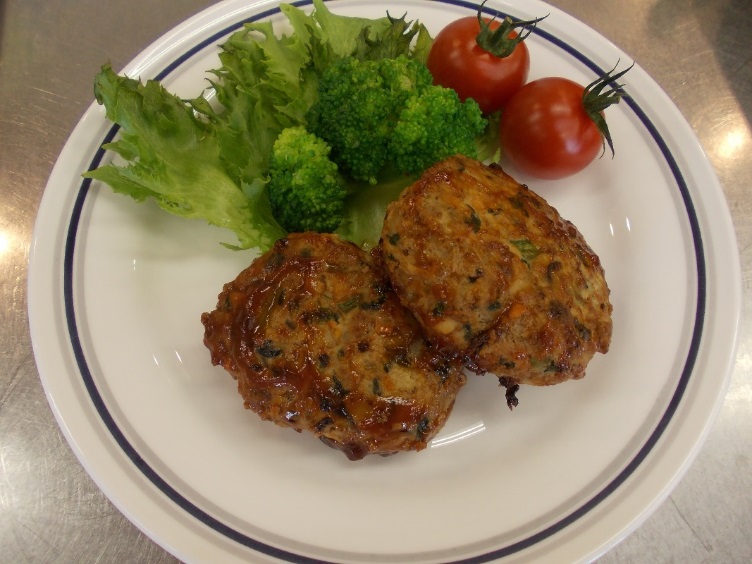 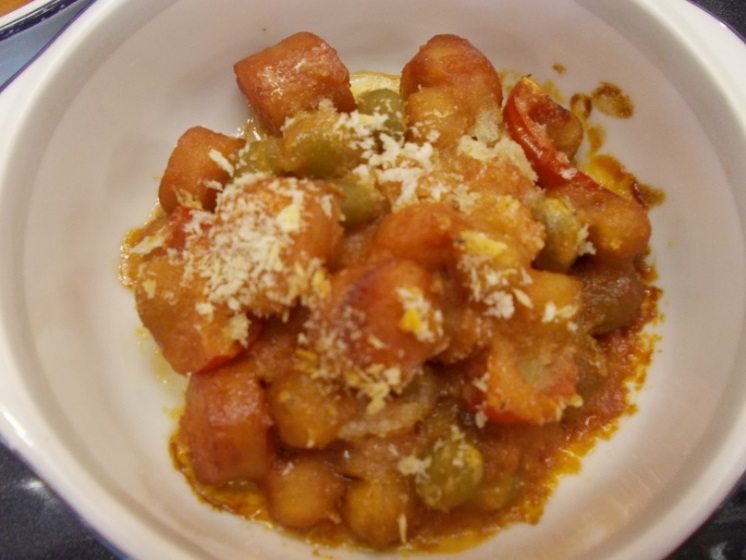 むらさきいものポタージュ　　　　　　　　　　　野菜たっぷりハンバーグ　　　　　　ミックスビーンズとトマトとウインナーのグラタン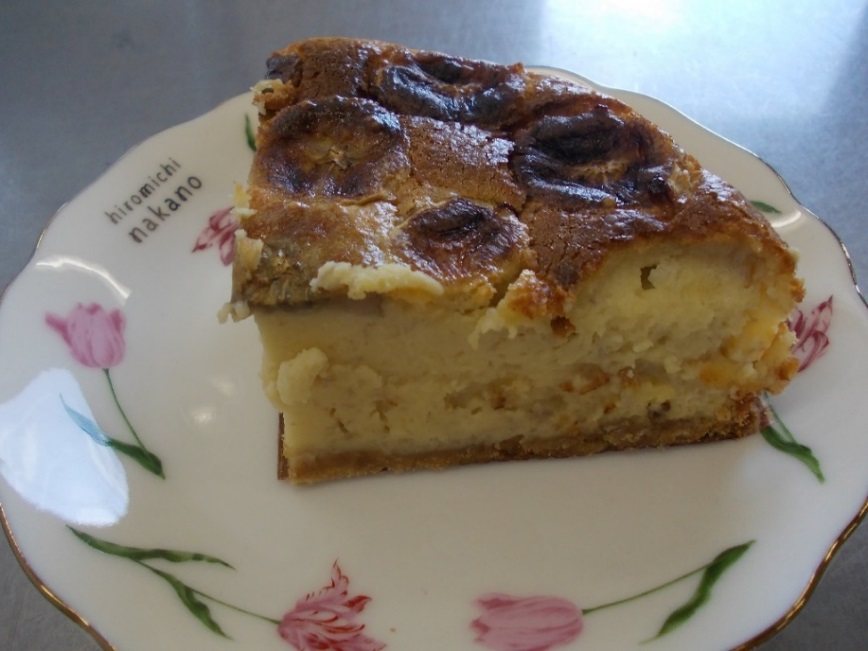 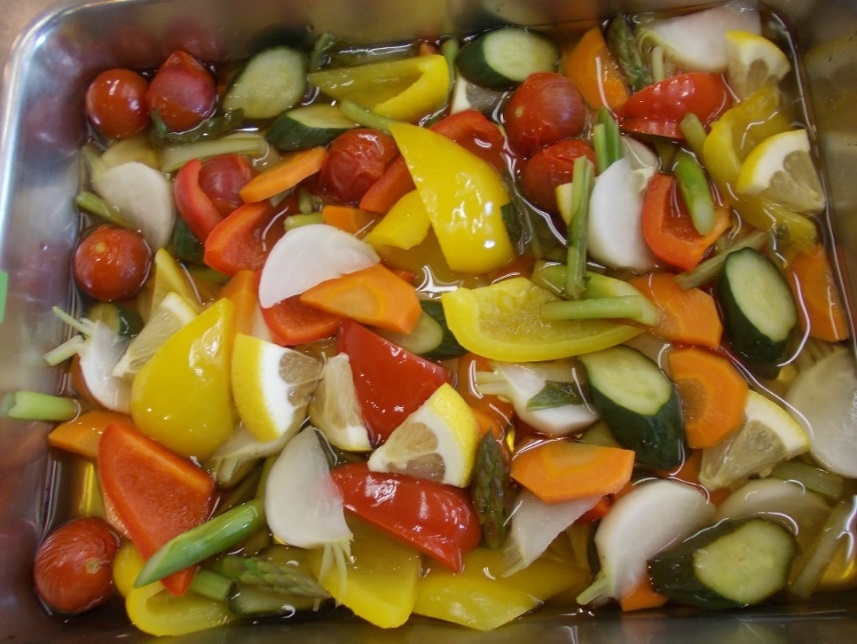 バナナのチーズケーキ　　　　　　　　　　　　　　　　　　　　　　　　　　　　　　　　　　　　　　　いろどりピクルス